ORGANISATION NAMECoronavirus (COVID-19) Risk AssessmentRisk AssessmentHazard typesOperational (OPS) – may impact the organisation’s ability to conduct essential operationsReputational (REP) – may impact negatively or positively on the organisation’s reputationFinancial (FIN) – may have significant financial impact on the organisationHealth and Safety (WHS) – may impact on the physical health or wellbeing of persons association with the organisation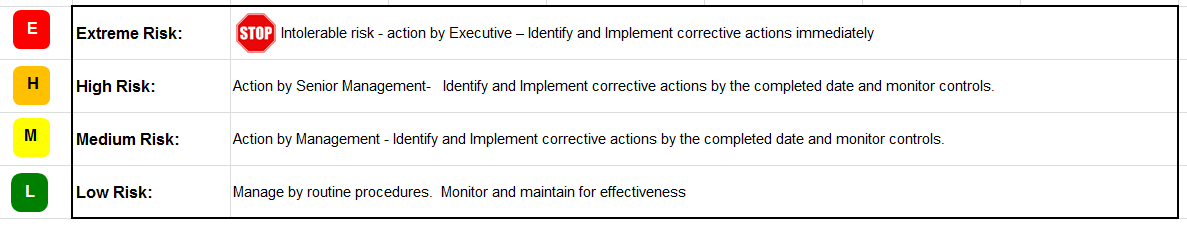 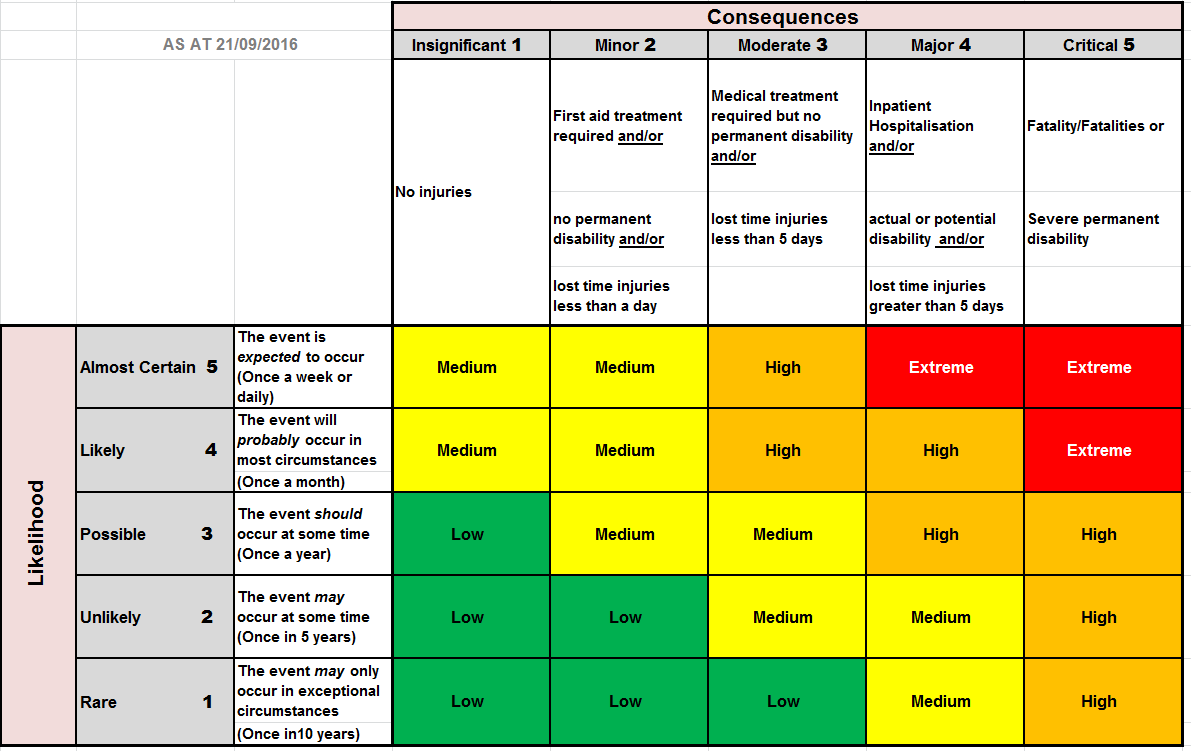 Division/Directorate:Date:Prepared by:Name:Position:Signature:Date:                 1. 2.3.4.5.Background info:Coronaviruses are a large family of viruses that can make humans and animals sick. They cause illnesses that can range from the common cold to more severe diseases.The new coronavirus is named SARS-CoV-2 and is responsible for the Coronavirus Disease 2019 (COVID-19) outbreak. It was first reported in December 2019 in Wuhan City in China.Other coronaviruses include Middle East Respiratory Syndrome (MERS) and Severe Acute Respiratory Syndrome (SARS).The status of the Coronavirus pandemic is currently being monitored by ORGANISATION NAME, as we act in accordance with the advice provided by the Australian Government Department of Health and SA Health. Other sources that are currently being monitored include [list all other sources here – these may include places such as SA Health, the Communicable Diseases Network Australia, the Australian Health Protection Principle Committee, the World Health Organisation, SA Health and other relevant state and national Australian Government departments, such as Department of Foreign Affairs and Trade, Australian Border Force, and South Australian Tourism Commission]. ORGANISATION’s responses are guided by the advice and instruction provided by the Department of Health and SA Health.IDHazard TypeHazard DescriptionTask/ItemExisting Hazard ControlsControls / Treatments to be implementResidual Risk Level- After C/A implementedResidual Risk Level- After C/A implementedResidual Risk Level- After C/A implementedCommentsResidual Risk Acceptance (initial and sign)IDHazard TypeHazard DescriptionTask/ItemExisting Hazard ControlsControls / Treatments to be implementLCRCommentsResidual Risk Acceptance (initial and sign)0Detail the hazards identified in the checklist on page 2Describe the situation which results in the hazardFor each hazard list the existing measures to be applied CEO to sign1OPSFINREPWHSSpread of COVID-19 at ORGANISATION sites or associated with ORGANISATION’s workers (staff/volunteers/etc)SARS-CoV-2 Virus spreading between workers/visitors on site or between personsList things you have in place that might lessen the impact, should this scenario be realizedList any things you do not have in place but will put in place as a way to reduce the impact of this scenario Existing or proposed controls might include things like: Display of signage re: hand hygiene in toilets and public areasProvision of soap and water facilitiesProvision of alcohol-based hand sanitizers Note: Surgical masks are currently not recommended or considered effective when used by healthy persons.2OPSLoss of Business ContinuityLoss of significant number of key administration staff/productivity or inability to complete key business objectives due to staff absenceIncrease in staff illness or absence due to illness (including non-COVID-19)Staff requiring absence to care for family membersStaff requiring to self-isolate as per government adviceList things you have in place that might lessen the impact, should this scenario be realizedList any things you do not have in place but will put in place as a way to reduce the impact of this scenario Existing or proposed controls might include things like:Remote access (eg checking emails from phones etcGuides for how to log in remotely/access emails from homeWorking from home arrangementsAudit who has portable hardware (eg laptops, iPads, phones etc) and consider how you might get this equipment to people if they can’t come into the officeCreation of a Business Continuity PlanOutsourcing tasks or finding an alternative workforce3OPSFINREPLoss of Business ContinuityLoss of significant number of key front-line staff/productivity or inability to complete key business objectives due to staff absenceIncrease in staff illness or absence due to illness (including non-COVID-19)Staff requiring absence to care for family membersStaff requiring to self-isolate as per government adviceList things you have in place that might lessen the impact, should this scenario be realizedList any things you do not have in place but will put in place as a way to reduce the impact of this scenario Existing or proposed controls might include things like:Large pool of back up workersUse of casual / contract staffPartnering with other community groups to share resourcesIncreased training for staff on how to operate front of housePlanned reduced hours (identify your busy times and prepare for fewer staff)4REPLoss of trust from SA publicAppearing unprepared for COVID-19 – not being proactive about preventative measures or not responding quickly should a link be made to the site. Over-preparing and inciting a panic in the community.List things you have in place that might lessen the impact, should this scenario be realizedList any things you do not have in place but will put in place as a way to reduce the impact of this scenario Existing or proposed controls might include things like:Rely on guidance and updates from Australian Government on how to respondKeep in communication with other similar organisations locally and within your sectorCreate a trigger action planCreate a communication planMonitor the situation daily5FINREPLow visitation, site closure, loss of finances, financial impact from using alternative staff arrangementsDrop in visitor numbers due to travel restrictions, public fear, avoidance of public places.List things you have in place that might lessen the impact, should this scenario be realizedList any things you do not have in place but will put in place as a way to reduce the impact of this scenario Existing of proposed controls might include things like:Having a good communication plan for public messagingConduct a financial review/audit and identify the minimum operational costsConsider budget saving measures and/or postponing non-essential or large project spending in order to meet minimum financial needs6OPSWHSFINLoss of contract services / key suppliesContractor staff unavailable / key supplies are unable to be purchasedList things you have in place that might lessen the impact, should this scenario be realizedList any things you do not have in place but will put in place as a way to reduce the impact of this scenario Existing of proposed controls might include things like:Conduct a review to identify which contractors and/or supplies are essential for operationsPlan alternate providers for essential suppliersEnsure enough supply on stock to meet loss of supply for minimum period (as per risk assessment)7REPWHSFINCustomer communications including dealing with difficult customersVisitors not observing social distancingGuidance to front of house staff for customer interactionsHostile customer interactionsList things you have in place that might lessen the impact, should this scenario be realizedList any things you do not have in place but will put in place as a way to reduce the impact of this scenario 8Include any hazards specific to your organisation here9Include any hazards specific to your organisation here10Include any hazards specific to your organisation here11Include any hazards specific to your organisation here